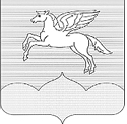 ГЛАВА ГОРОДСКОГО ПОСЕЛЕНИЯ«ПУШКИНОГОРЬЕ»ПУШКИНОГОРСКОГО РАЙОНАПСКОВСКОЙ ОБЛАСТИПОСТАНОВЛЕНИЕ 05.12.2016г. №7           р.п. Пушкинские Горы            О созыве 9 внеочередной сессииСобрания депутатов городского поселения «Пушкиногорье» второго созыва1. В соответствии со статьей 20 Устава городского поселения «Пушкиногорье», созвать внеочередную 9 сессию Собрания депутатов второго созыва 12.12.2016г. в 15 часов 00 минут, в здании Администрации городского поселения «Пушкиногорье», со следующей повесткой дня:-  О внесении изменений и дополнений в Решение Собрания депутатов от 24.12.2015г №21 «О бюджете муниципального образования «Пушкиногорье» на 2016 год»- О рассмотрении протеста прокуратуры Пушкиногорского района №02-09-2016 от 16.08.2016г. на решение Собрания депутатов городского поселения «Пушкиногорье» Пушкиногорского района от 16.04.2010 №14  «О Порядке проведения конкурса на замещение должности Главы Администрации городского поселения «Пушкиногорье» (в ред. от 27.11.2014 №185) и внесение изменений в «Положение о Порядке проведения конкурса на замещение должности Главы Администрации городского поселения «Пушкиногорье»- О расторжении договора аренды нежилых зданий №24 от 21.09.2006г. и договора аренды земельного участка №5 от 27.02.2007г. в одностороннем порядке за невыполнение условий договора2. Обнародовать настоящее постановление в соответствии с Уставом. Глава городского поселения«Пушкиногорье»	Ю.А. Гусев 